 DONATION FORM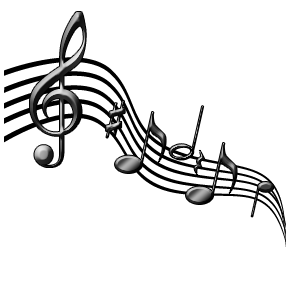 Winters Music Booster AssociationP.O. Box 593Winters, CA 95694www.WintersMusicBoosters.orgName:Address:Email Address:Donation Amount:Is this donation in honor of anyone?Do you want your donation to be anonymous or can we include you on our Donors Page?Thank you!!!